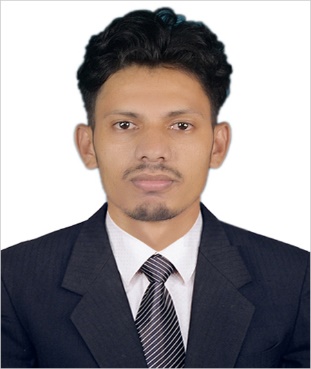 Name	: Sayed Bin HossainCell	: + 8801625189254E-mail	: sayedbinhossain5272@gmail.com Career Objective:To enter into an organization and to perform effectively as well as efficiently with my personal abilities and education, at the same time to contribute to the nation and society.  Academic Qualification: Education Level	:	Masters of Business Administration (MBA) (Running)Major	:	Finance  Semester 	:  1st  Name of Institution	:	BGC Trust University Bangladesh Duration 	:	From July, 2017 to June, 2021Education Level	:	Bachelor of Business Administration (BBA)Major	:	Finance  Semester 	:  8th (Last Semester) Result	:	3.40 Out of 4 (CGPA) up to 7th Semester Name of Institution	:	BGC Trust University Bangladesh Duration 	:	From July, 2017 to June, 2021 			   Education Level	:	Higher Secondary Certificate (HSC)Group	:	Commerce Result	:	2.50 Out of 5 (GPA)Name of Institution	:	BGC Trust School and CollegeName of Board	:	Chattogram Board.Passing Year	:	2016Education Level	:	Secondary School Certificate (SSC)Group	:	Science Result	:	3.88 Out of 5 (GPA)Name of Institution	:	North Satkania A.P High School Name of Board	:	Chattogram Board.Passing Year	:	2014Major Courses Completed: Financial Institutions & Markets  International Finance Financial Management Business Policy & Strategic Management ADDITIONAL INFORMATIONComputer Knowledge:Personal Information:Father’s Name	:	Ahmed Hossain Mother’s Name	:	Farida Begum  Present Address	:	Satkania, ChattogramPermanent Address	:	Molobir Dokan, Satkania, Chattogram		Upazila- Satkania, District- Chattogram.Date of Birth	:	1st January, 1998  Religion	:	Islam Marital Status	:	Unmarried  Blood Group	:	A+	Nationality	:	Bangladeshi by birthDeclaration:I do hereby declare that all of the above information are true and correct to the best of my knowledge. I ensure that, I have no problem in case of verification of the provided information.References: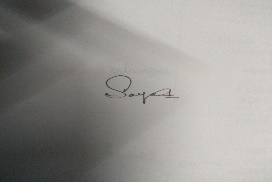 Application SoftwareMS Word, MS Excel, MS Power PointInternetWeb Browsing & E-mail